Vzdělávací exkurze Univerzity třetího věku na UK HTFNejen po výročních „devítkách“ na západě Čech9.–10.  říjen 2019Kontakt pro informace: asistentka.czv@seznam.cz, tel. 723 978795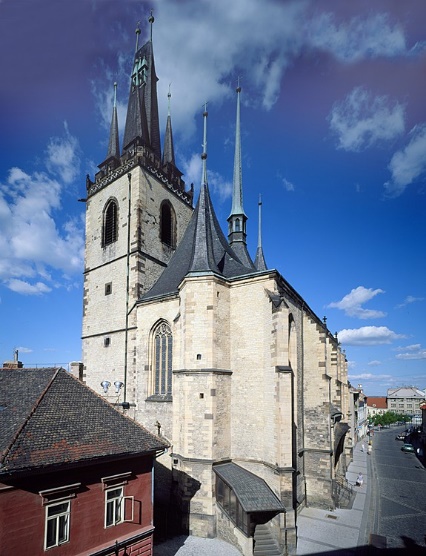 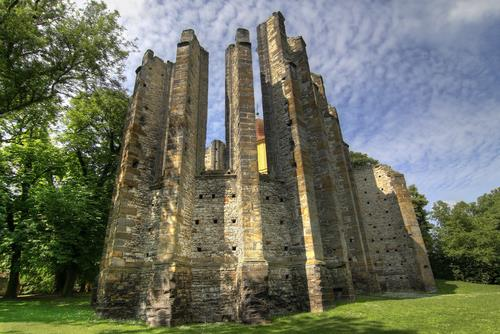 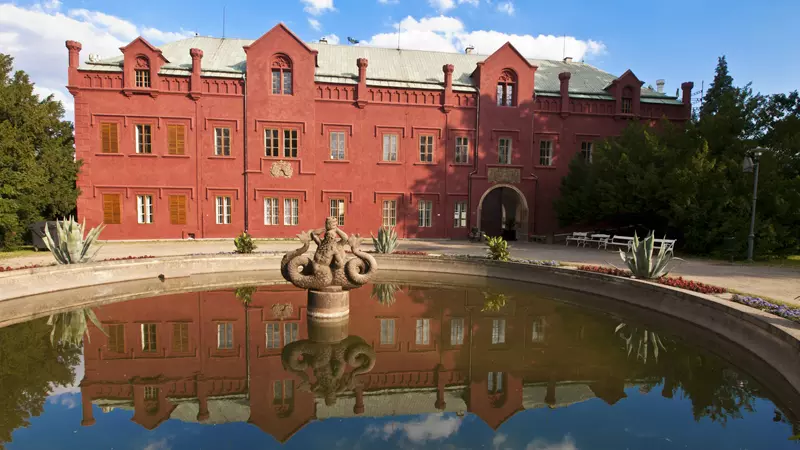 Panenský Týnec			Klášterec nad Ohří 			Lounystředa 9. říjnaOdjezd od zastávky metra Dejvická, naproti hotelu Diplomat v 7.15hSlaný – královské město s hřbitovem s hroby čs. legionářů, kostel sv. GothardaTřebíz – malebné rodiště Václava Beneše Třebízského				Panenský Týnec – působivý nedostavěný chrám Panny Marie v léčivé pozitivní zóněPostoloprty – místo poválečného masakruŽatec – město chmelařství a pivovarnictvíKadaň – historická perla v Podkrušnohoří s františkánským klášteremubytování/noclehčtvrtek 10. října Klášterec nad Ohří – město porcelánu a lázeňstvíChomutov – nejen průmyslové městoMost – město s přesunutým kostelem Nanebevzetí Panny MarieLouny – perla na řece OhřiKlobuky – menhir Kamenný pastýřVe večerních hodinách návrat do PrahyTémata referátů: Slaný – historie městaSlaný – památky městaŘád bosých karmelitánůČeskoslovenské legie a jejich náhrobky ve SlanémTřebíz – V. B. Třebízský – život a tvorbaPostoloprty – historie města, jeho památkyPostoloprtský masakr v roce 1945Žatec - historie města jeho památkyŽatec – historie  chmelařství a pivovarnictvíKadaň – historie města a KrušnohoříKadaň – památky Klášterec nad Ohří -  historie města, jeho památkyKlášterec nad Ohří -  historie místního porcelánuKlášterec nad Ohří -  historie lázeňstvíChomutov -  historie města, jeho památkyMost – historie města, jeho památkyKostel Nanebevzetí Panny Marie v Mostě a jeho unikátní přesunLouny  - historie města,  jeho památkyLouny - kostel svatého Mikuláše   - vrcholné dílo české pozdní gotikyKlobuky - menhir Kamenný pastýř a jeho pověstCena 1090,-Kč (obsahuje částečný příspěvek na náklady exkurze - doprava, ubytování na dvou- a třílůžkových pokojích, vstupy, zejména do zámku Klášterec nad Ohří a kostela Nanebevzetí Panny Marie v Mostě). Počet míst je omezen. Účast je podmíněna vypracováním tematické relace dle zadání (i 2 osoby zpracovávající 1 referát v případě účasti vyšší než počet referátů), v opačném případě cena činí 1590,-Kč. Platbu je nutno provést v HOTOVOSTI na hospodářském oddělení UK HTF nejpozději do 1. 10. 2019. Provedením platby je účastník přihlášen, v případě odhlášení po 1. 10. za sebe musí zajistit náhradníka. Drobná změna programu vyhrazena.O referáty je třeba se přihlásit na uvedené mailové adrese či telefonním čísle.(asistentka.czv@seznam.cz, tel. 723 978795)